О внесении изменений в некоторые приказы Министерства государственного имущества Республики Марий ЭлП р и к а з ы в а ю:1. Внести в Перечень объектов недвижимого имущества, указанных в подпунктах 1 и 2 пункта 1 статьи 378.2 Налогового кодекса Российской Федерации, в отношении которых налоговая база определяется как кадастровая стоимость, на 2019 год, утвержденный приказом Министерства государственного имущества Республики Марий Эл 
от 26 декабря 2018 г. № 19-нп, следующие изменения:1.1. В связи с вступившим в законную силу решением Верховного Суда Республики Марий Эл от 10 сентября 2021 года 
по административному делу № 3а-69/2021 исключить пункт 7212.1.2. В связи с апелляционным определением Четвертого апелляционного суда общей юрисдикции от 27 октября 2021 года по делу № 66а-3200/2021 (в суде первой инстанции дело № 3а-62/2021) исключить пункт 7716.1.3. На основании решения Межведомственной комиссии 
по определению вида фактического использования зданий (строений, сооружений) и нежилых помещений для целей налогообложения 
от 11 ноября 2021 года:исключить пункты 17, 1019, 1824, 1834, 1838, 4661, 5651, 5657, 7320, 8329.1.4. В связи с технической ошибкой исключить пункт 6088.2. Внести в Перечень объектов недвижимого имущества, указанных 
в подпунктах 1 и 2 пункта 1 статьи 378.2 Налогового кодекса Российской Федерации, в отношении которых налоговая база определяется 
как кадастровая стоимость, на 2020 год, утвержденный приказом Министерства государственного имущества Республики Марий Эл 
от 24 декабря 2019 г. № 27-нп, следующие изменения:2.1. На основании решения Межведомственной комиссии 
по определению вида фактического использования зданий (строений, сооружений) и нежилых помещений для целей налогообложения 
от 11 ноября 2021 года:исключить пункты 17, 179, 274, 979, 1780, 1790, 1794, 3843, 4595, 5580, 5586, 6605, 6826, 7209, 7510, 8106, 8635, 9215, 9216, 9955.2.2. В связи с технической ошибкой исключить пункт 6016.3. Внести в Перечень объектов недвижимого имущества, указанных в подпунктах 1 и 2 пункта 1 статьи 378.2 Налогового кодекса Российской Федерации, в отношении которых налоговая база определяется как кадастровая стоимость, на 2021 год, утвержденный приказом Министерства государственного имущества Республики Марий Эл 
от 23 декабря 2020 г. № 53-нп, следующие изменения:3.1. В связи с вступившим в законную силу решением Верховного Суда Республики Марий Эл от 27 октября 2021 года 
по административному делу № 3а-84/2021 исключить пункт 9469.3.2. На основании решения Межведомственной комиссии 
по определению вида фактического использования зданий (строений, сооружений) и нежилых помещений для целей налогообложения 
от 11 ноября 2021 года:исключить пункты 8, 71, 159, 253, 951, 1735, 1745, 1749, 3777, 4522, 6386, 6972, 7248, 8334, 8671, 8895, 8896, 9622.3.3. В связи с технической ошибкой исключить пункт 5798.4. Настоящий приказ вступает в силу со дня его официального опубликования.5. Контроль за исполнением настоящего приказа возложить 
на заместителя министра Баженову И.Н.Врио министра	                                                                    А.В. Плотников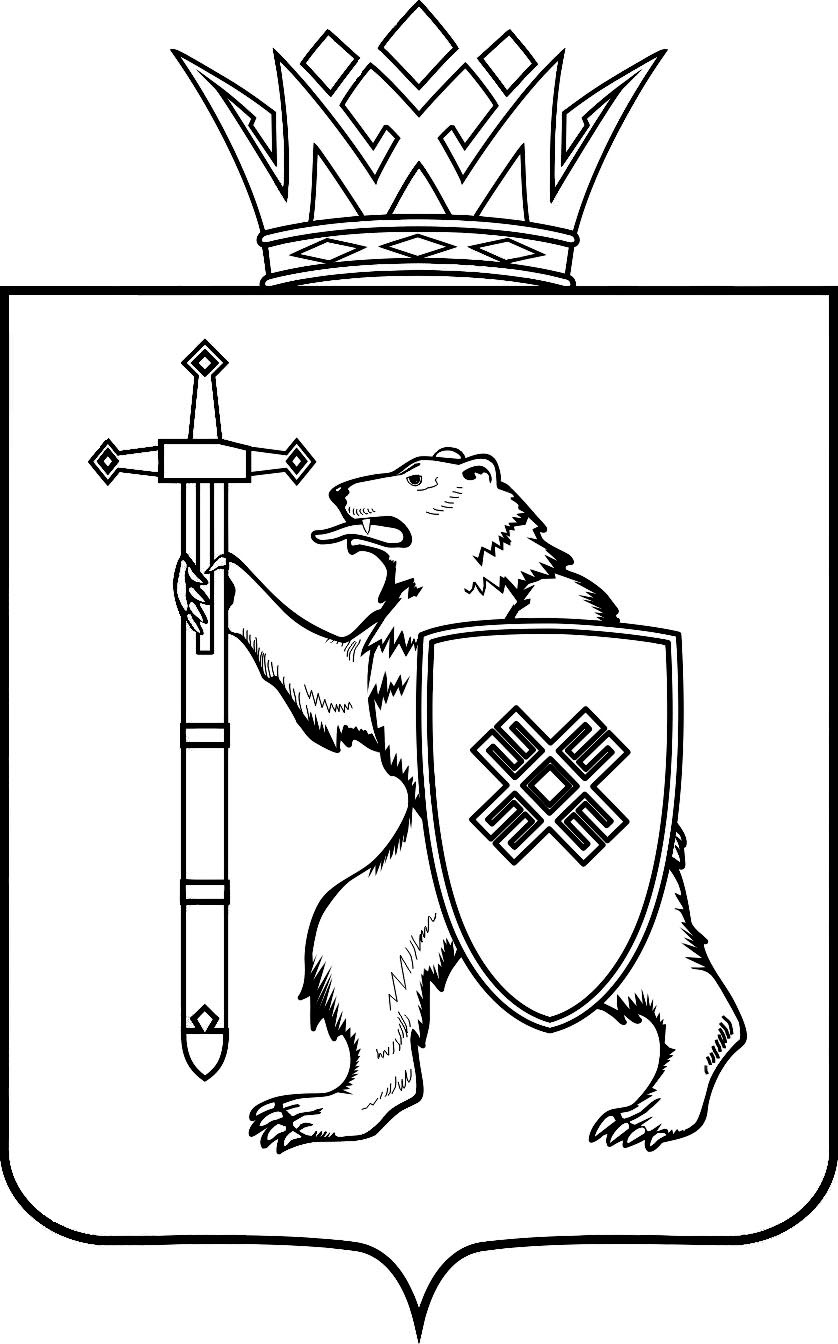 МАРИЙ ЭЛ РЕСПУБЛИКЫНКУГЫЖАНЫШ ПОГОМИНИСТЕРСТВЫЖЕШ У Д Ы КМАРИЙ ЭЛ РЕСПУБЛИКЫНКУГЫЖАНЫШ ПОГОМИНИСТЕРСТВЫЖЕШ У Д Ы КМИНИСТЕРСТВО 
ГОСУДАРСТВЕННОГО ИМУЩЕСТВА
РЕСПУБЛИКИ МАРИЙ ЭЛП Р И К А ЗМИНИСТЕРСТВО 
ГОСУДАРСТВЕННОГО ИМУЩЕСТВА
РЕСПУБЛИКИ МАРИЙ ЭЛП Р И К А ЗМИНИСТЕРСТВО 
ГОСУДАРСТВЕННОГО ИМУЩЕСТВА
РЕСПУБЛИКИ МАРИЙ ЭЛП Р И К А ЗМИНИСТЕРСТВО 
ГОСУДАРСТВЕННОГО ИМУЩЕСТВА
РЕСПУБЛИКИ МАРИЙ ЭЛП Р И К А ЗМИНИСТЕРСТВО 
ГОСУДАРСТВЕННОГО ИМУЩЕСТВА
РЕСПУБЛИКИ МАРИЙ ЭЛП Р И К А Зот 2021 2021г.№